KUVENDI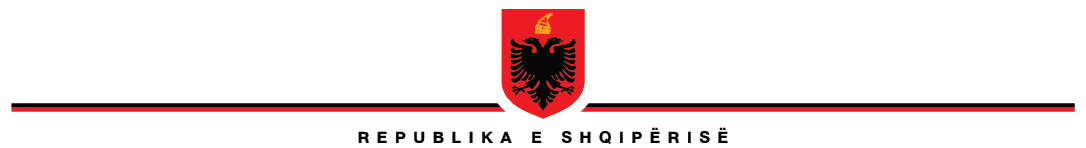 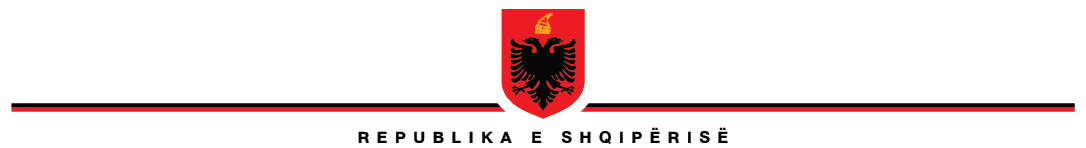 PROJEKTLIGJNr.______, datë_____._____2023PËRDISA NDRYSHIME DHE SHTESA NË LIGJIN NR. 59/2014 “PËR KARRIERËN USHTARAKE NË FORCAT E ARMATOSURA TË REPUBLIKËS SË SHQIPËRISË”, I NDRYSHUARNë mbështetje të neneve 78, 81 pika 1 e 83, pika 1 të Kushtetutës së Republikës së Shqipërisë, me propozimin e Këshillit të Ministrave, Kuvendi i Republikës së ShqipërisëV E N D O S I:Në ligjin nr. 59/2014 “Për karrierën ushtarake në Forcat e Armatosura të Republikës së Shqipërisë”, të ndryshuar, bëhen këto ndryshime dhe shtesa:Neni 1Në nenin 13 bëhen shtesat, si më poshtë:Në pikën 1, të nenit 13, pas shkronjës “l”, shtohet shkronja “ll”, me përmbajtje, si më poshtë:ll) Gjenerallejtënant     Admiral       3 vjet.Neni 2Në nenin 14 bëhen ndryshimet dhe shtesat, si më poshtë:Mosha maksimale e qëndrimit në shërbimin aktiv, përcaktuar në shkronjat “a” deri në “ë” dhe nga shkronja “g” deri në shkronjën “j”, të pikës 1, të nenit 14 të ligjit ndryshohen dhe bëhen, si më poshtë:Ushtar I      	 Detar I  			 31 vjeç;Ushtar II     	 Detar II  		 32 vjeç; Ushtar III     	 Detar III  		 33 vjeç;ç) Ushtar IV    	 Detar IV  		 36 vjeç;d) Nëntetar       	 Nëntetar  		 40 vjeç;dh) Tetar            	 Tetar  			 48 vjeç; Rreshter        	 Rreshter  		 55 vjeç;ë) Kapter             	 Kapter  			 56 vjeç;g) Nëntoger         	 Nënlejtënant  		 36 vjeç;gj) Toger             	 Lejtënant  		 41 vjeç;h) Kapiten           	 Kapitenlejtënant  		 48 vjeç;i) Major               	 Kapiten i rangut të tretë        57 vjeç;j) Nënkolonel       	 Kapiten i rangut të dytë        58 vjeç;Pika 5, e nenit 14 ndryshon dhe bëhet, si më poshtë:“5. Shtetasit, në momentin e titullimit oficer aktiv dhe ushtar/detar aktiv, nuk duhet të kenë mbushur moshën 30 vjeç. Përjashtim bëjnë vetëm shtetasit që do të titullohen oficerë dhe ushtarë/detarë aktivë, të cilët do të jenë personel mjekësor, të Orkestrës Frymore dhe të Orkestrës Simfonike të Forcave të Armatosura, të cilët në momentin e titullimit nuk duhet të kenë mbushur moshën 32 vjeç.”Neni 3Pas pikës 6, të nenit 17, shtohet pika 7, me këtë përmbajtje:“7. Ushtarakët me gradë madhore, të cilët emërohen në detyrën e shefit të Shtabit të Përgjithshëm të FA-së, marrin gradën e funksionit të përcaktuar për këtë pozicion sipas Tabelës së Organizimit të Pajisjeve në Forcat e Armatosura.”Neni 4Pas nenit 18, shtohet neni 18/1, me këtë përmbajtje:“Neni 18/1Gradimi i parakohshëm i ushtarakëve për gradën e radhës, mund të bëhet vetëm një herë gjatë karrierës ushtarake, jo më parë se një vit nga plotësimi i afatit kohor të qëndrimit në gradë.Përjashtohen nga përcaktimin i këtij neni ushtarakët aktivë nënoficerë me gradën “kapter” dhe oficerët aktivë me gradën “kolonel” dhe ushtarakët me gradë madhore.Kriteret dhe mënyra e vlerësimit të ushtarakëve sipas këtij neni, përcaktohet me vendim të Këshillit të Ministrave, me propozimin ministrit të Mbrojtjes, në përputhje me nevojat organike të Forcave të Armatosura të Republikës së Shqipërisë.”Neni 5Në nenin 22 bëhen shtesat dhe ndryshimet e mëposhtme:Shkronja “b”, e pikës 2, të nenit 22, ndryshon dhe bëhet, si më poshtë:“b) Komisioni i Lartë i Karrierës, i cili vlerëson oficerët për marrjen e gradave “major/kapiten i rangut të tretë”, “nënkolonel/kapiten i rangut të dytë” dhe “kolonel/kapiten i rangut të parë” dhe nënoficerët për marrjen e gradave “kapter dhe kryekapter”, si dhe personelin oficer për kualifikim nga grada “kapiten” deri në gradën “nënkolonel” dhe personelin nënoficer me gradën “rreshter” dhe “kapter”, të cilët përmbushin kriteret e përcaktuara në këtë ligj.”Shkronja “c”, e pikës 2, të nenit 22, ndryshon dhe bëhet, si më poshtë:“c)  Komisioni i Zakonshëm i Karrierës vlerëson oficerët për marrjen e gradave “toger/lejtënant” dhe “kapiten/kapitenlejtënant”, si dhe personelin nënoficer “tetar” dhe “rreshter”, si dhe personelin nënoficer për kualifikim nga grada “nëntoger/nënlejtënant” deri në gradën “toger/lejtënant” dhe personelin nënoficer me gradën “nëntetar” deri në gradën “tetar”, të cilët përmbushin kriteret e përcaktuara në këtë ligj. Komisioni i Zakonshëm i Karrierës ngrihet përkatësisht në Komandat e Forcave, Akademinë e Forcave të Armatosura, në Komandën Mbështetëse dhe në Shtabin e Përgjithshëm të Forcave të Armatosura të Republikës së Shqipërisë, për repartet e vartësisë së drejtpërdrejtë dhe ato të Ministrisë së Mbrojtjes.”Shkronja “ç”, e pikës 2, shfuqizohet.Në shkronjën “c”, të pikës 3, të nenit 22, pas fjalëve “...për oficerët...” shtohen fjalët “dhe nënoficerët...”.  Pas nënndarjes “ii”, të shkronjës “c”, të pikës 3, të nenit 22, shtohen paragrafët, me këtë përmbajtje:“Në rast mungese organike të oficerëve me gradën madhore “gjeneral brigade/kundër- admiral”, ata zëvendësohen me oficerë me gradën “kolonel/kapiten i rangut të parë” dhe në rast mungese organike të oficerëve me gradën “kolonel/kapiten i rangut të parë”, ata zëvendësohen me oficerë me gradën “nënkolonel/kapiten i rangut të dytë.” “Komisioni i Zakonshëm i Karrierës ngrihet me urdhër të ministrit të Mbrojtjes për të vlerësuar dhe propozuar për gradim e kualifikim oficerët me gradën “nëntoger/nënlejtënant, “toger/lejtënant” dhe nënoficerët me gradën “nëntetar”, “tetar” dhe “rreshter”, të cilët përmbushin kriteret e përcaktuara në këtë ligj.”Shkronja “ç”, e pikës 3, shfuqizohet.Fjalët “...dhe “ç”,... të shkronjës “b”, të pikës 4, shfuqizohen.Pika 5, e nenit 22 ndryshon dhe bëhet: “5. Komisionet e karrierës, me përjashtim të Komisionit të Veçantë, i përfundojnë procedurat e punës së tyre brenda:  muajit qershor të çdo viti, komisionet përgjegjëse për vlerësimin e ushtarakëve për kualifikimet që shërbejnë për marrjen e gradës së radhës;muajit tetor të çdo viti, komisionet përgjegjëse për vlerësimin e përparimit në gradë të ushtarakëve.”Neni 6Në nenin 31 bëhen shtesat, si më poshtë:Pas shkronjës “b”, të pikës 1, të nenit 31, shtohet shkronja “c”, me këtë përmbajtje: “c) Për nevoja të specialiteteve dhe plotësimin e funksioneve që ndikojnë në ruajtjen e operacionalitetit të Forcave të Armatosura, por jo më shumë se 3 (tre) vjet. Me të drejtë rinovimi.Pas pikës 2, shtohet pika 3, me këtë përmbajtje:“3.  Procedurat, mënyra dhe rregullat për zbatimin e parashikimeve në shkronjat “a, b dhe c”, të pikës 1 të këtij neni, përcaktohen me vendim të Këshillit të Ministrave me propozimin ministrit të Mbrojtjes.”Neni 7 Dispozita kalimtare Për shefin e Shtabit të Përgjithshëm të Forcave të Armatosura, aktualisht në detyrë, me marrjen e gradës, sipas përcaktimeve të këtij ligji, koha e qëndrimit në detyrë do të llogaritet nga momenti i emërimit fillestar në këtë pozicion.Neni 8 Nxjerrja e akteve nënligjoreNgarkohet Këshilli i Ministrave të nxjerrë aktin nënligjor, në zbatim të pikës 3, të nenit 31 dhe të pikës 3, të nenit 18/1, brenda 6 (gjashtë) muajve nga hyrja në fuqi e këtij ligji.Neni 9Hyrja në fuqiKy ligj hyn në fuqi 15 ditë pas botimit në Fletoren Zyrtare.KRYETARILindita  Nikolla